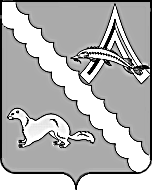 АДМИНИСТРАЦИЯ АЛЕКСАНДРОВСКОГО РАЙОНАТОМСКОЙ ОБЛАСТИПОСТАНОВЛЕНИЕВ соответствии с Федеральным законом от 12.01.1996 № 7-ФЗ «О некоммерческих организациях» соблюдая требования Федерального закона от 29.12.2012 № 273-ФЗ «Об образовании в Российской Федерации», руководствуясь Уставом муниципального образования «Александровский район», на основании заключения об оценке последствий принятия решения об изменении вида образовательной деятельности муниципального казенного общеобразовательного учреждения «Средняя общеобразовательная школа с. Лукашкин Яр» и муниципального казенного общеобразовательного учреждения «Средняя общеобразовательная школа с. Новоникольское» от 08.02.2021 г.,ПОСТАНОВЛЯЮ:Изменить вид (уровень) и наименование Муниципального казенного общеобразовательного учреждения «Средняя общеобразовательная школа с. Новоникольское» (далее МКОУ СОШ с. Новоникольское) на Муниципальное казенное общеобразовательное учреждение «Основная общеобразовательная школа с. Новоникольское» (далее МКОУ ООШ с. Новоникольское).Директору МКОУ СОШ с. Новоникольское Затейщиковой Н.П.:- внести соответствующие изменения в Устав Муниципального казенного общеобразовательного учреждения «Средняя общеобразовательная школа с. Новоникольское»;- представить в установленном порядке в Межрайонную инспекцию ФНС России № 7 по Томской области заявление о внесенных изменениях в Устав Муниципального казенного общеобразовательного учреждения «Средняя общеобразовательная школа с.Новоникольское» для их государственной регистрации;- уведомить в письменной форме кредиторов МКОУ СОШ с. Новоникольское об изменении вида (уровня) и наименования образовательного учреждения;- уведомить работников и родителей (законных представителей) обучающихся об изменении вида (уровня) и наименования образовательного учреждения;- выполнить комплекс организационно – штатных мероприятий, связанных с изменением вида (уровня) и наименования образовательного учреждения;- подготовить соответствующие документы на переоформление лицензии в  связи с изменением вида (уровня) и наименования образовательного учреждения;- осуществить иные необходимые юридические действия в порядке и сроки, предусмотренные законодательством Российской Федерации.3. Муниципальному казенному учреждению Отделу образования Администрации Александровского района Томской области:- представить в Финансовый отдел Администрации Александровского района в пятидневный срок с момента внесения в Единый государственный реестр юридических лиц записи об изменении вида (уровня) и наименования образовательного учреждения, документы для внесения изменений в Реестр получателей бюджетных средств, подведомственных главным распорядителям бюджетных средств;- представить в Отдел земельных и имущественных отношений Администрации Александровского района Томской области уведомление об изменении вида (уровня) и наименования образовательного учреждения для внесения изменений в реестр муниципальной собственности муниципального образования «Александровский район»;- осуществлять контроль за соблюдением трудовых прав работников Муниципального казенного общеобразовательного учреждения «Средняя общеобразовательная школа с. Новоникольское».4. Настоящее постановление разместить на сайте органов местного самоуправления Александровского района Томской области (http:www.alsadm.ru/).5. Настоящее постановление вступает в силу с даты его подписания.6. Контроль за исполнением настоящего постановления возложить на заместителя Главы района Л.М. Монакову.Глава Александровского района				                                В.П. МумберЕ.В. Зубкова2 53 0017.02.2021№ 144с. Александровскоес. АлександровскоеОб изменении вида (уровня) и наименования Муниципального казенного общеобразовательного учреждения «Средняя общеобразовательная школа с. Новоникольское»